Obóz pływacki 
Szklarska Poręba 14-23.08.2020 r.MiejsceHotel sportowy położony w Karkonoszach w Szklarskiej Porębie.Na terenie hotelu jest zlokalizowany pełnowymiarowy basen pływacki, gdzie będzie się odbywać główny trening pływacki. Oprócz tego hotel jest wyposażony w dodatkowe sale do ćwiczeń.Ze względu na sportowy charakter hotelu, dieta jest dostosowywana do potrzeb sportowców.Hotel zawiera pełną infrastrukturę sanitarna a uczestnicy zostaną zakwaterowani w pokojach hotelowych zgodnie z obowiązującymi zasadami.Adres:INTERFERIE Sport Hotel Bornit w Szklarskiej Porębie58-580 Szklarska Poręba, ul. Mickiewicza 21bornit@interferie.plKontakt z Hotelem w sprawie rezerwacji / pobytów / ofert grupowych Tel. 75 612 17 24Kontakt z Hotelem w pozostałych sprawach: Tel. 75 647 25 03 / 75 647 25 04 / Fax. 75 647 25 00UczestnicyDzieci i młodzież szkoły podstawowej potrafiąca pływać. KadraKierownik obozu – Diana Ignaciuk – trener II klasy i nauczyciel w-fOpiekunowie – Mariusz Winogrodzki – trener II klasy oraz  Piotr Zimecki trener II klasy i nauczyciel w-fTransportPociągiem z Warszawy (zbiórka Dworzec Warszawa Centralna) do Szklarskiej Poręby. Powrót tą samą trasą.Cel obozuIntensywny trening pływacki w ramach przygotowań do sezonu jesiennego mający na celu przygotowanie siłowe i wytrzymałościowe a także korektę techniki pływackiej uczestników. Obóz ma na celu uzupełnienie brakujących treningów pływackich, które zostały odwołane przed wakacjami w związku z epidemią.Dodatkowe atrakcjeWycieczki krajoznawcze w góry i wyceczki do obiektów Szklarskiej Poręby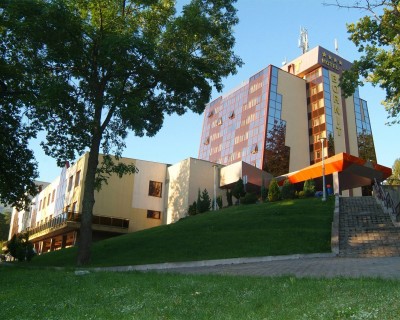 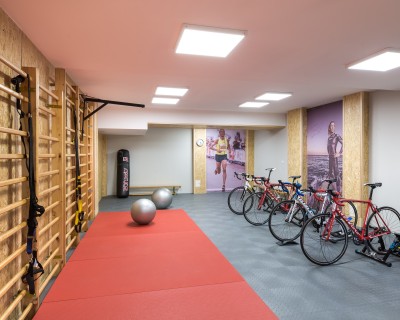 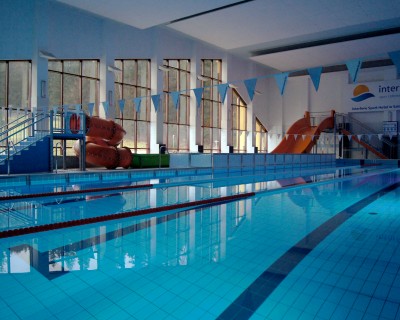 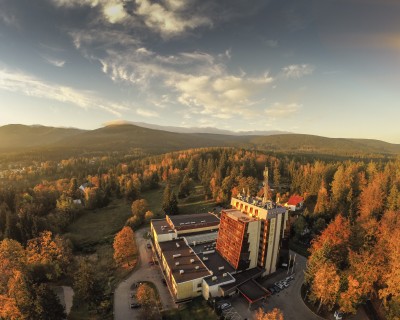 Na górze Hotel z bazą a na dole Huta szkła/Muzeum/Szlaki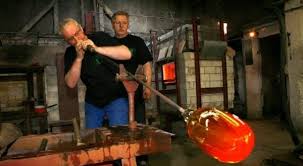 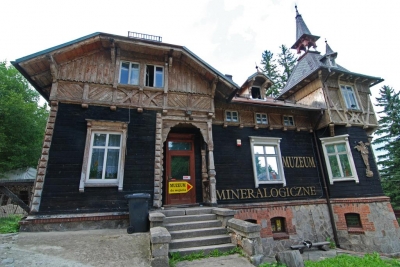 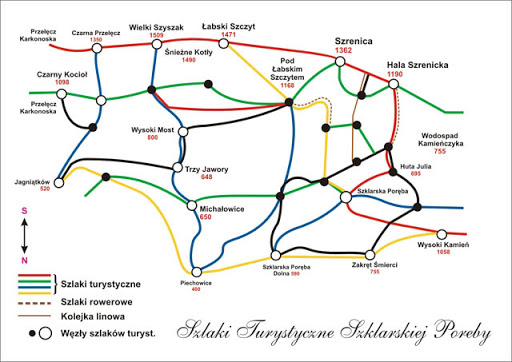 